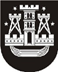 KLAIPĖDOS MIESTO SAVIVALDYBĖS TARYBASPRENDIMASDĖL SUTIKIMO REORGANIZUOTI KLAIPĖDOS MIESTO SAVIVALDYBĖS ĮMONĘ „SPORTININKŲ VAISTINĖ“2017 m. birželio 29 d. Nr. T2-152KlaipėdaVadovaudamasi Lietuvos Respublikos vietos savivaldos įstatymo 16 straipsnio 2 dalies 21 punktu, Lietuvos Respublikos valstybės ir savivaldybės įmonių įstatymo 4 straipsnio 2 dalimi, 18 straipsnio 2 dalimi, Lietuvos Respublikos civilinio kodekso 2.95 straipsnio 2 dalimi, 2.97 straipsnio 1, 2, 3 dalimis, Klaipėdos miesto savivaldybės taryba nusprendžia:1. Sutikti reorganizuoti jungimo būdu savivaldybės įmonę „Sportininkų vaistinė“, kodas 140786359, prijungiant ją prie savivaldybės įmonės „Debreceno vaistinė“, kodas 140786882.2. Nustatyti, kad:2.1. reorganizavimo tikslas – optimizuoti savivaldybės įmonių veiklą, sumažinti tą pačią veiklą atliekančių savivaldybės įmonių skaičių, užtikrinti tinkamą ir racionalų savivaldybės turto naudojimą;2.2. reorganizuojama savivaldybės įmonė – „Sportininkų vaistinė“;2.3. reorganizavime dalyvaujanti savivaldybės įmonė – „Debreceno vaistinė“;2.4. po reorganizavimo veiksianti savivaldybės įmonė – „Debreceno vaistinė“;2.5. po reorganizavimo veiksiančios savivaldybės įmonės „Debreceno vaistinė“ veiklos tikslas – teikti viešąsias farmacines paslaugas, gaminti vaistus ir juos parduoti, vykdyti viešuosius interesus tenkinančią veiklą; 2.6. po reorganizavimo veiksiančios savivaldybės įmonės „Debreceno vaistinė“ savininko teises ir pareigas įgyvendins Klaipėdos miesto savivaldybės administracijos direktorius. 3. Skelbti šį sprendimą Klaipėdos miesto savivaldybės interneto svetainėje.Savivaldybės meras Vytautas Grubliauskas